RVK – Slabiky ma, me, mi, mo, mu na začiatku slovPomenujte obrázky. Do okienok vedľa obrázkov napíšte, na akú slabiku sa slovo začína.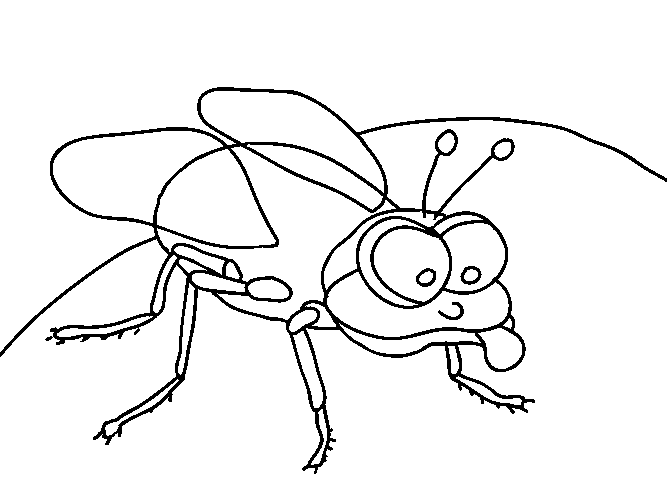 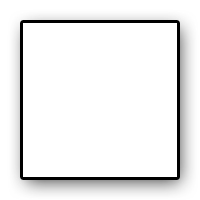 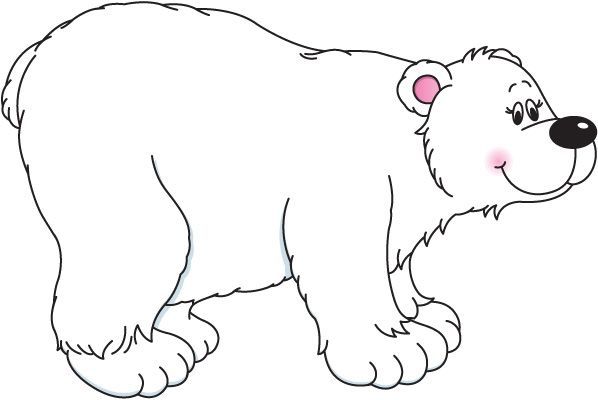 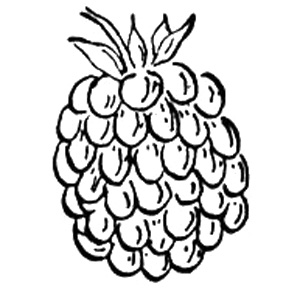 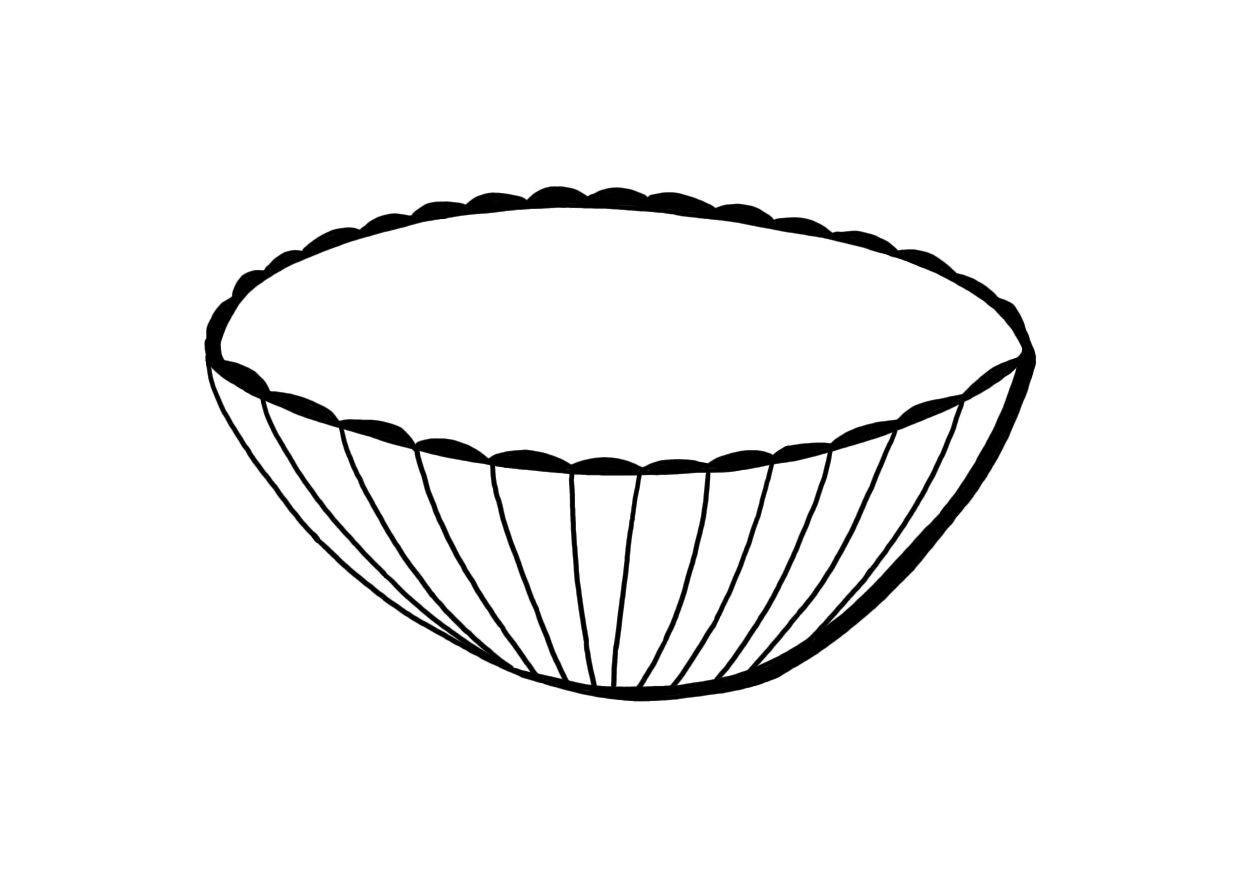 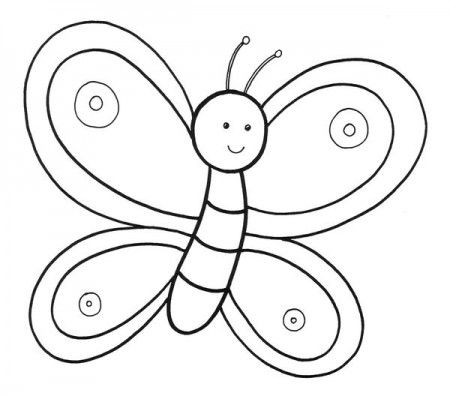 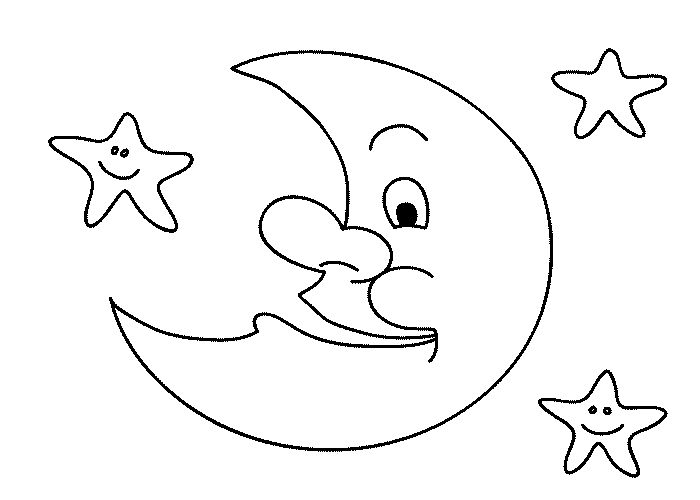 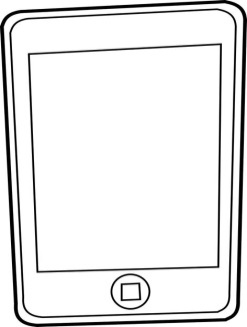 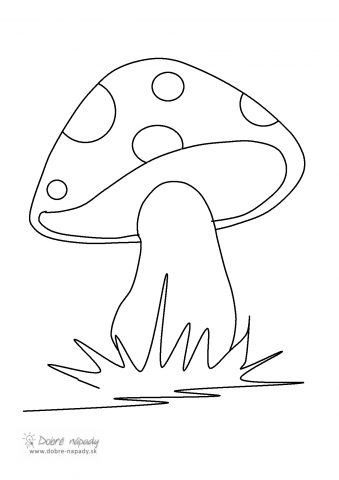 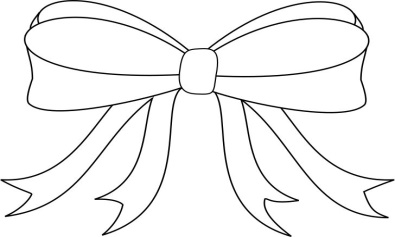 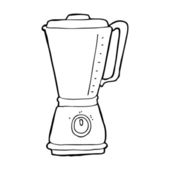 